NOM ET PRÉNOM DU CANDIDAT :      NUMERO D’INSCRIPTION :      AVERTISSEMENTLe candidat ou la candidate devra fournir au bureau des concours et examens professionnels un dossier complet avec curriculum vitae. Il conservera une copie du dossier remis.Le dossier devra être entièrement dactylographié et transmis, par courriel en un seul fichier (CV compris) au format pdf, au bureau des concours et examens professionnels concours.inscription@diplomatie.gouv.fr ; en cas d’impossibilité technique, il pourra être envoyé par courrier en recommandé simple.Les candidates et candidats sont vivement encouragés à être concis dans leurs réponses et à respecter le nombre maximum de pages indiqué pour certaines rubriques.Le dossier de RAEP transmis au bureau des concours et examens professionnels, qui ne correspondrait pas au modèle accessible en ligne, sera signalé aux membres de jury. Par ailleurs, tout document non demandé (lettre de recommandation, production écrite, compte rendu de l’entretien d’évaluation, etc.) fourni par le candidat ou la candidate, sera retiré du dossier de RAEP avant consultation par les membres de jury.NB : Le guide méthodologique pour l’élaboration du dossier de RAEP est disponible sur le site : www.diplomatie.gouv.fr, rubrique « emplois, concours », catégorie A. Madame		 MonsieurNom (s) :- d’usage (en majuscule) :      - de naissance (en majuscule) :     Prénom (s) :      Date et lieu de naissance :      Téléphone personnel :      Téléphone professionnel :      Adresses mail professionnelle et personnelle (une des deux est obligatoire) :                                                                                 Date d’accès au grade actuel :                     Situation actuelle du candidat : Fonctionnaire ou agent public. Précisez : -  fonction publique de l’Etat  fonction publique territoriale  fonction publique hospitalière - statut (titulaire ou contractuel) :           - catégorie :           - corps ou cadre d’emploi et grade :           Administration ou organisme d’affectation actuel :           Diplômes ou titres obtenus :Distinctions honorifiques :Langues étrangères :Dans le cadre d’une de vos affectations ou de vos activités extra-professionnelles, décrivez précisément une mission ou une réalisation que vous avez menée à bien, en y soulignant ses enjeux, le rôle qui vous a été confié (initiative, pilote, contributeur), la méthode que vous avez choisie pour la conduire, en expliquant le/les résultats obtenu(s) et ce que vous retirez de cette expérience.Vous conclurez en explicitant précisément votre projet professionnel et vos motivations pour intégrer le corps des secrétaires des affaires étrangères.Curriculum vitae (obligatoire), 2 pages maximumFiche de poste de l’emploi actuel (obligatoire)Je soussigné(e)(Nom, prénom (s)) :     certifie sur l’honneur : l’exactitude des informations figurant dans le présent dossier ;  avoir pris connaissance des sanctions pénales encourues par toute personne se livrant à de fausses déclarations :« Constitue un faux toute altération frauduleuse de la vérité, de nature à causer un préjudice et accompli par quelque moyen que ce soit, dans un écrit ou tout autre support d’expression de la pensée qui a pour objet ou qui peut avoir pour effet d’établir la preuve d’un droit ou d’un fait ayant des conséquences juridiques.Le faux et l’usage de faux sont punis de trois ans d’emprisonnement et de 45 000 euros d’amende » (Code pénal, art. 441-6).L’administration se réserve la possibilité de vérifier l’exactitude des déclarations figurant dans ce dossier et l’authenticité des documents joints.  à       , le      /       /     Signature du candidat ou de la candidate Direction Generale de l’Administration
et de la Modernisation———Direction des Ressources Humaines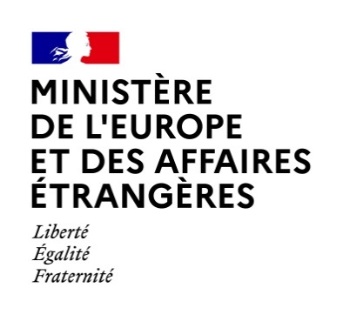 DOSSIER DE RECONNAISSANCE DES ACQUISDE L’EXPÉRIENCE PROFESSIONNELLECONCOURS INTERNE au titre de l’année 2023 secrétaire des Affaires étrangères(cadre d’Orient) secrétaire des Affaires étrangères(cadre général)I / IDENTIFICATIONII / FONCTIONS ACTUELLESIII / PARCOURSIntitulés des diplômes obtenusAnnée d’obtentionLangueNiveau détenu au sens du cadre européen commun de référence pour les langues (A1 à C2) Niveau détenu au sens du cadre européen commun de référence pour les langues (A1 à C2) Niveau détenu au sens du cadre européen commun de référence pour les langues (A1 à C2) Compréhension orale et écrite :Expression écrite  Expression orale      ……………………………………………………..     ……………………………………………………..     ……………………………………………………..     ……………………………………………………..IV / EXPÉRIENCE PROFESSIONNELLE (3 maximum)EMPLOYEUR (désignation, adresse, téléphone, domaine d’intervention)SERVICE D’AFFECTATION (désignation, nombre d’agents ou de salariés)DATES D’EMPLOI INTITULÉ DE L’EMPLOICatégorie/Corps/ cadre d'emploiNATURE DES ACTIVITÉS (principales missions, responsabilités confiées, réalisations, etc.)NATURE DES ACTIVITÉS (principales missions, responsabilités confiées, réalisations, etc.)NATURE DES ACTIVITÉS (principales missions, responsabilités confiées, réalisations, etc.)COMPÉTENCES ACQUISES OU DÉVELOPPÉESCOMPÉTENCES ACQUISES OU DÉVELOPPÉESEMPLOYEUR (désignation, adresse, téléphone, domaine d’intervention)SERVICE D’AFFECTATION (désignation, nombre d’agents ou de salariés)DATES D’EMPLOI INTITULÉ DE L’EMPLOICatégorie/Corps/ cadred'emploiNATURE DES ACTIVITÉS (principales missions, responsabilités confiées, réalisations, etc.)NATURE DES ACTIVITÉS (principales missions, responsabilités confiées, réalisations, etc.)NATURE DES ACTIVITÉS (principales missions, responsabilités confiées, réalisations, etc.)COMPÉTENCES ACQUISES OU DÉVELOPPÉESCOMPÉTENCES ACQUISES OU DÉVELOPPÉESEMPLOYEUR (désignation, adresse, téléphone, domaine d’intervention)SERVICE D’AFFECTATION (désignation, nombre d’agents ou de salariés)DATES D’EMPLOI INTITULÉ DE L’EMPLOICatégorie/Corps/ cadred'emploiNATURE DES ACTIVITÉS (principales missions, responsabilités confiées, réalisations, etc.)NATURE DES ACTIVITÉS (principales missions, responsabilités confiées, réalisations, etc.)NATURE DES ACTIVITÉS (principales missions, responsabilités confiées, réalisations, etc.)COMPÉTENCES ACQUISES OU DÉVELOPPÉESCOMPÉTENCES ACQUISES OU DÉVELOPPÉESV / FORMATION CONTINUEAnnéeDurée Intitulé de la formation ou du titre éventuellement obtenuOrganisme de formationCompétences associéesVI / ACTIVITÉS ET ACTIONS EXTRA-PROFESSIONNELLES
 (responsabilités politiques, syndicales, associatives, activités sportives, culturelles ou artistiques, enseignement, publications, …) PériodeStructurePrincipales activités et / ou travaux réalisésCompétences associéesDu :      au :      Du :      au :      VII / RAPPORT D’ANALYSE D’UNE RÉALISATION PROFESSIONNELLE 
(2 pages maximum, police de caractère Arial 11, interligne simple)VIII / PIÈCES A JOINDRE AU DOSSIERTout document non demandé (lettre de recommandation, production écrite, compte rendu de l’entretien d’évaluation, etc.) fourni par le candidat ou la candidate à l’appui de son dossier de RAEP, sera retiré du dossier avant consultation par les membres de jury.IX / DÉCLARATION SUR L’HONNEUR